          الجمهورية الجزائرية الديمقراطية الشعبية République Algérienne démocratique et populaire                                                                                                         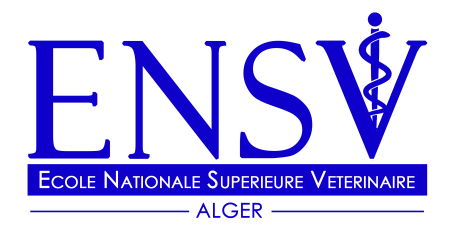           وزارة التعليم العالي و البحث العلميMinistère de l'Enseignement Supérieur                                                                                                                                           المدرسة  الوطنية العليا للبيطرة                                                                                                                                                et de la Recherche Scientifique  École Nationale Supérieure Vétérinaire                                                                                                                                                                                                                                                            Présenté par :                                                              Prénom et NOMSoutenu le : .. / .. / ….Devant le jury composé de:Année universitaire : …….ÉCOLE NATIONALE SUPÉRIEURE VÉTÉRINAIREProjet de fin d’études En vue de l’obtention du Diplôme de Master  InstitutionsGradePrénom et NOM……………………………………………………………………………………………………………………………………………………………………………………………… ………………………………………………………………………………………………Président : Promoteur : Examinateur 1: Examinateur2 : 